       OUR LADY OF LOURDES CHURCH, ROTTINGDEAN 
             & ST PATRICK’S CHURCH, WOODINGDEAN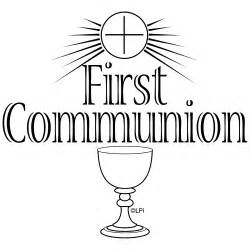 Eastfield, Steyning Road, Rottingdean, Tel: 01273 302903
Email: rottingdean@abdiocese.org.ukENROLMENT FORM FOR FIRST HOLY COMMUNION PROGRAMME 2023/24For those entering Year 3 at Primary SchoolThis is a commitment to our Church and your faith and you are expected to attend mass on a weekly basis.Please complete in BLOCK CAPITALS and return to the Parish Office by Sunday 24th September 2023You will then be contacted with further details of the programme.CANDIDATE’S DETAILSFull name: .......................................................................................................................................................Name you would like to be known by during sessions: .................................................................................Date of Birth: ..................................................................................................................................................School Name and Year Group as of September 2023: ....................................................................................Do you attend mass at Our Lady of Lourdes or St Patricks?............. ..............................................................Church of Baptism and Date: ..........................................................................................................................Please attach a photocopy of your Baptism Certificate, (which you can obtain from the Church of Baptism if necessary) Address: ..........................................................................................................................................................Postcode: ............................................................ Home Phone no: …............................................................. Parent 1   First Name: .................................................... Surname: ................................................................email : ……………………………………………………………………. …. Mobile : ………………..…………………………………………….Parent 2 First Name: ...................................................... Surname: ................................................................email : ……………………………………..…………………………………. Mobile : ………………………………..…………………………….Emergency Contact Number/s: .......................................................................................................................Any medical condition, food allergies, or special dietary requirements you feel we should be aware of:....................................................................................................................................................................Please note :- Preparation sessions will be on Sunday mornings at 9.30am followed by Mass at 10.30am.         Sessions will be in the Parish Hall of Our Lady of Lourdes Church, Rottingdean.I consent to my child's photograph to be taken for use in Church displays: YES  /  NOSigned (Candidate): ....................................................................................  Date: .......................................Signed (Parent): ..........................................................................................  Date: .......................................Any enquiries or questions please contact the catechist, Julie Ghazal tel. 07952700008  or Email : julieghazal80@gmail.com 